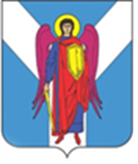 ДУМА ШПАКОВСКОГО МУНИЦИПАЛЬНОГО ОКРУГА СТАВРОПОЛЬСКОГО КРАЯ ПЕРВОГО СОЗЫВАРЕШЕНИЕО внесении изменений в Положение о приватизации муниципального имущества Шпаковского муниципального округа Ставропольского края, утвержденное решением Думы Шпаковского муниципального округа Ставропольского края от 31 марта 2021 г. № 142В целях приведения в соответствие с Федеральным законом 
от 21 декабря 2021 г. № 178-ФЗ «О приватизации государственного 
и муниципального имущества» Дума Шпаковского муниципального округа Ставропольского краяРЕШИЛА:1. Внести в Положение о приватизации муниципального имущества Шпаковского муниципального округа Ставропольского края, утвержденное решением Думы Шпаковского муниципального округа Ставропольского края от 31 марта 2021 г. № 142 следующие изменения:1.1. Пункт 12 раздела II «Компетенция органов местного самоуправления Шпаковского муниципального округа Ставропольского края в сфере приватизации муниципального имущества» дополнить подпунктом 4.1. следующего содержания:«4.1.) принятие решений об условиях приватизации сетей газораспределения, сетей газопотребления и объектов таких сетей 
и изменении или отмене условий приватизации;»;1.2. Раздел II «Компетенция органов местного самоуправления Шпаковского муниципального округа Ставропольского края в сфере приватизации муниципального имущества» дополнить пунктом 13.1. следующего содержания:«13.1. К компетенции комитета муниципального хозяйства и охране окружающей среды администрации Шпаковского муниципального округа Ставропольского края относятся:формирование и направление перечня сетей газораспределения, сетей газопотребления и объектов таких сетей в Комитет для включения указанного муниципального имущества в Прогнозный план (программу) приватизации;подготовка и направление условий эксплуатационных обязательств сетей газораспределения, сетей газопотребления и объектов таких сетей в Комитет для подготовки проекта решения, указанного 
в подпункте 4.1 пункта 12 настоящего Положения; осуществление контроля за исполнением условий эксплуатационных обязательств в отношении указанного имущества 
в соответствии с порядком, установленным администрацией Шпаковского муниципального округа Ставропольского края.».1.3. Раздел IV «Порядок приватизации муниципального имущества» дополнить пунктом 23.1 следующего содержания:«23.1 Приватизация сетей газораспределения, сетей газопотребления 
и объектов таких сетей осуществляется с учетом особенностей, установленных статьей 30.5 Федерального закона № 178-ФЗ 
«О приватизации государственного и муниципального имущества.».2. Настоящее решение вступает в силу на следующий день после дня его официального опубликования.Председатель Думы Шпаковского муниципального округа Ставропольского края					                  С.В.ПечкуровГлава Шпаковского муниципального округаСтавропольского края  				          			              И.В.Серов27 декабря 2023 г.г. Михайловск№ 532